ESCOLA BÁSICA MUNICIPAL CÉSAR AVELINO BRAGAGNOLO.ERVAL VELHO 06 DE AGOSTO DE 2020.DIRETORA: REJANE PROVENSIPROFESSORA: VERA MEDIANEIRA BORINTURMA: PRÉ IIITEMPO PARA DESENVOLVIMENTO DESTE PROJETO:06/08/2020 ATÉ 20/08/2020LIVRO DA POSITIVOSenhores pais a partir de agora trabalharemos com o livro, vou postar aqui a página que irão trabalhar e como fazer as atividades obrigada pela atenção e bons estudos.1° ATIVIDADEPÁGINAS 15 E 16;OBJETIVOS: Proporcionar aos alunos pensamentos lógicos;Desenvolver a atençãoConhecimentoDiálogoEstimular a criatividade e imaginação.Vamos desenvolver atividade da página 15 da seguinte forma, escolher junto com a família 5 alimentos que eles mais gostam;Devem preencher o gráfico desenhando os 5 alimentos que mais gostam;Depois devem colorir a quantidade de quadrinhos correspondentes dos votos das pessoas que moram com você;Após o gráfico feito observar qual é o alimento que a família mais gosta e o que menos gosta;Na página 16, vamos brincar de detetive, destacar do material de apoio a imagem de diferentes alimentos. Pedir para a criança se ela conhece esses alimentos das imagens;A família vai ler a primeira informação que está no livro e ver se a criança consegue identificar qual figura que é;Depois a figura deve ser colada no local indicado;Primeira figura é ESPAGUETE;Segunda figura é SUSHI;Terceira figura é QUIBE;Quarta figura é PIERÓGUI.______________________________________________________________________2° ATIVIDADEPÁGINA 17 E 18;Objetivo: Desenvolver a criatividade;Atenção e pensamento lógico;Conhecimento oratório;Trabalhar história;Coordenação motora.Na página 17 vamos falar sobre utensílios utilizados nas refeições em diferentes culturas;A família deve perguntar para a criança qual talher usamos para tomar sopa? Assim vamos entender que é a colher, ai perguntar como os japoneses fazem para tomar sopa?A família deve contar para a criança que eles usam o hashis (os palitinhos) para comer os ingredientes da sopa, e depois bebem o caldo diretamente na tigela;Fazer um desenho na página 17 para representar os japoneses tomando sopa;Na página 18 a criança deve destacar do material de apoio as figuras de diferentes utensílios e colar os mais apropriados para cada prato;O garfo e a faca ao prato de arroz, feijão, bife e salada;A colher ao prato de sopa;O martelo para o caranguejo, já que é preciso quebrar a carapaça para comer a carne que fica dentro dela;Novamente o garfo e a faca para o prato de peixe com legumes.______________________________________________________________________3° ATIVIDADEPÁGINAS 19;Objetivo: Apreender sobre histórias;Desenvolver a atenção;Estimular criatividade e imaginação;Coordenação motora;Estimular a oratória;Na página 19 vamos pôr a mão na massa e fazer um belo lanche para a família;Uma receita italiana bruschettas de tomate;Conversar com a criança sobre a importância de uma alimentação saudável e ver se lembram quais os alimentos que fazem bem a saúde e os que não fazem tão bem assim;A família pode fazer a receita tirar uma foto e mandar para a professora pelo grupo do whats app;BOM APETITE..4° ATIVIDADEPÁGINAS 20 E 21;OBJETIVOS:Desenvolver a atenção;Conhecimento;Diálogo;Estimular criatividade e imaginação.Na página 20 vamos pintar a ilustração que corresponde ao formato da pizza. Se é QUADRADO, CíRCULO, RETÂNGULO OU TRIÂNGULO;Na página 21 vamos jogar o jogo do pizzaoilo. 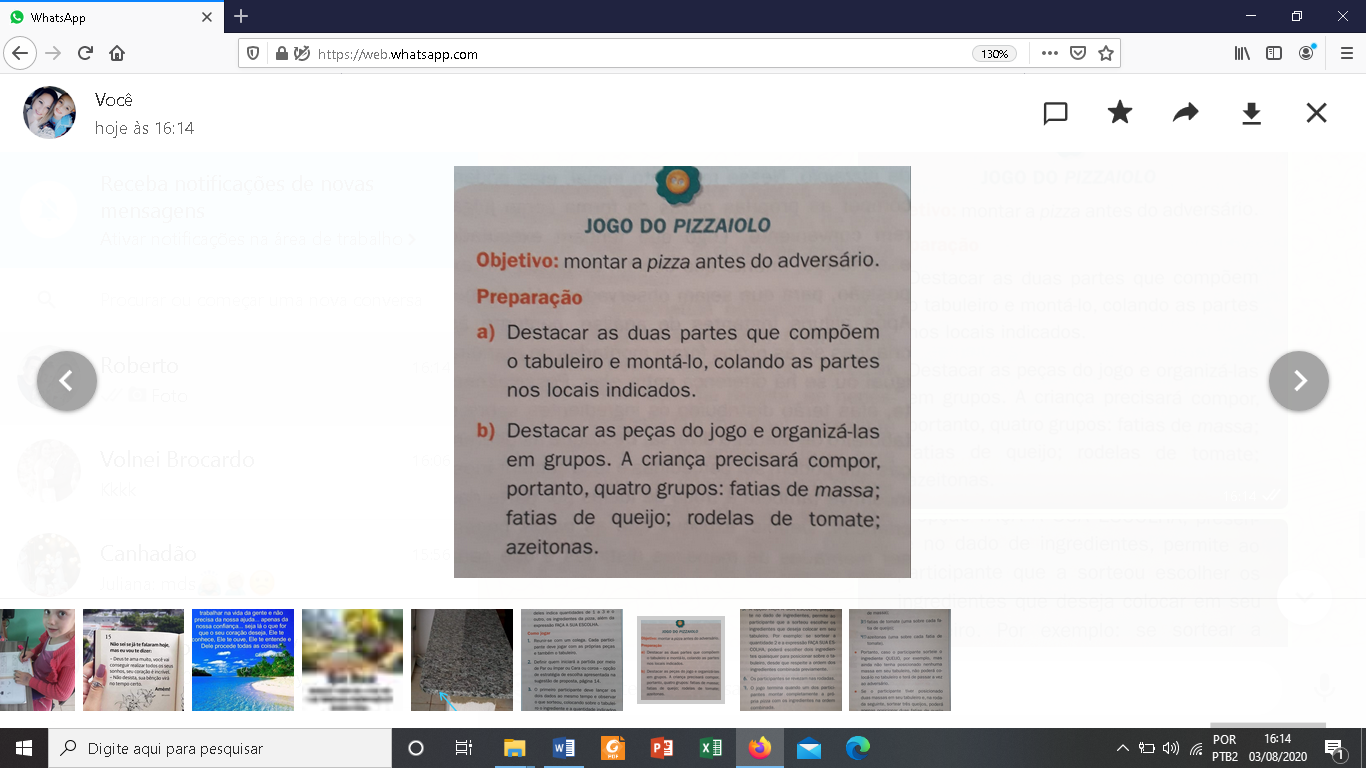 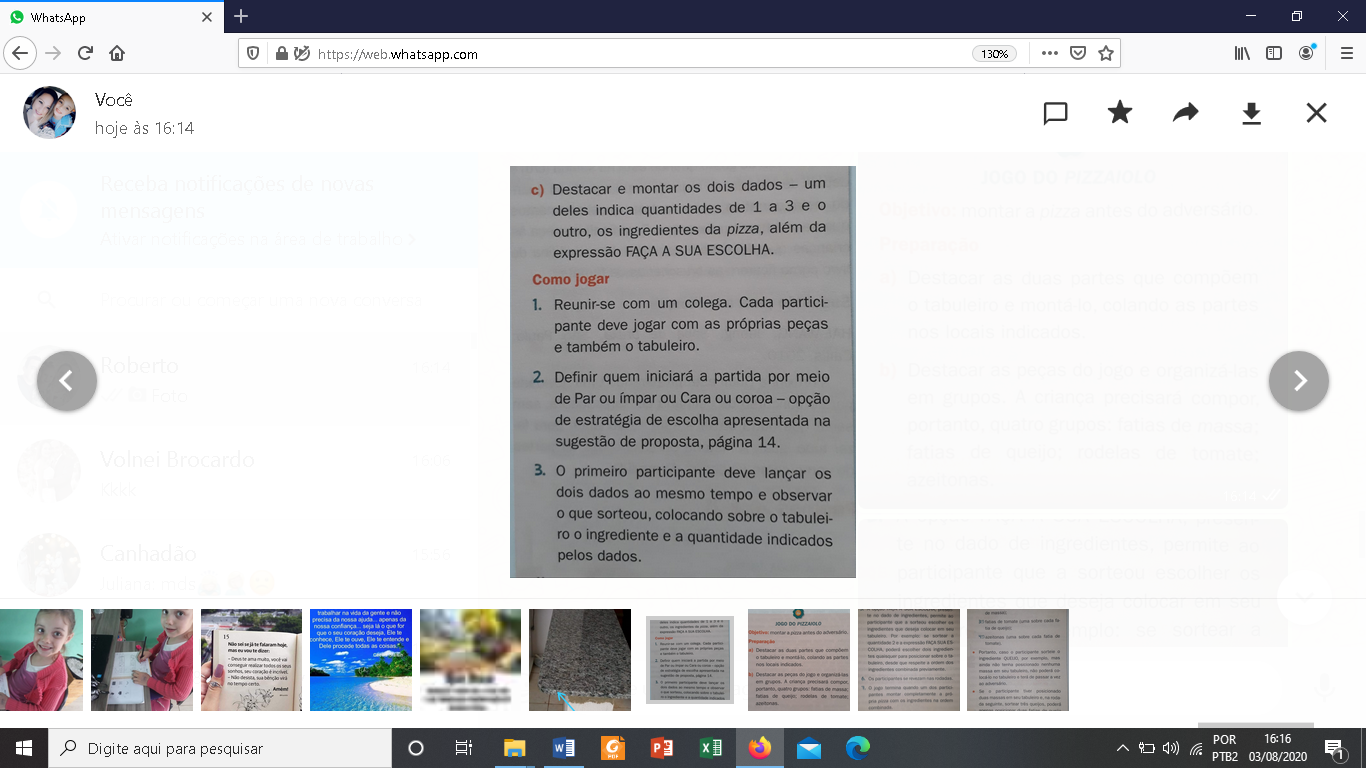 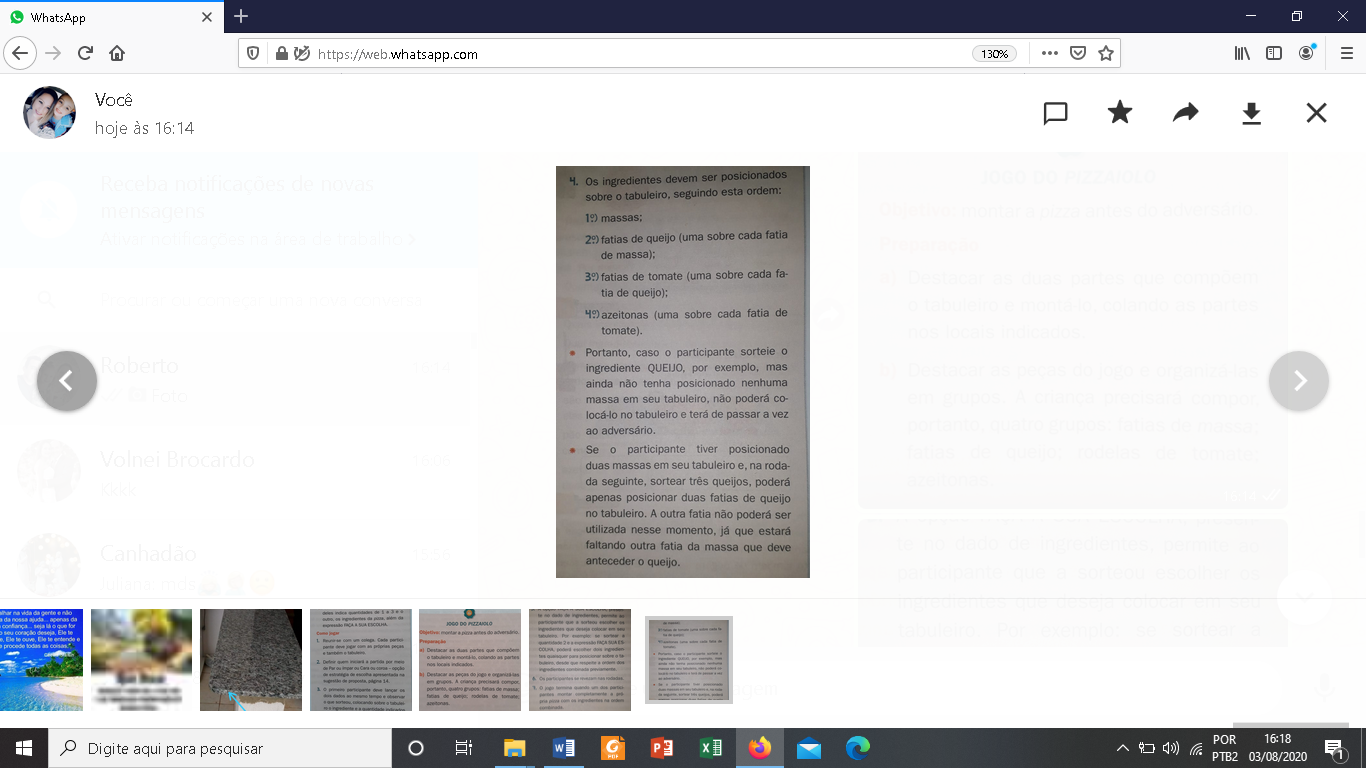 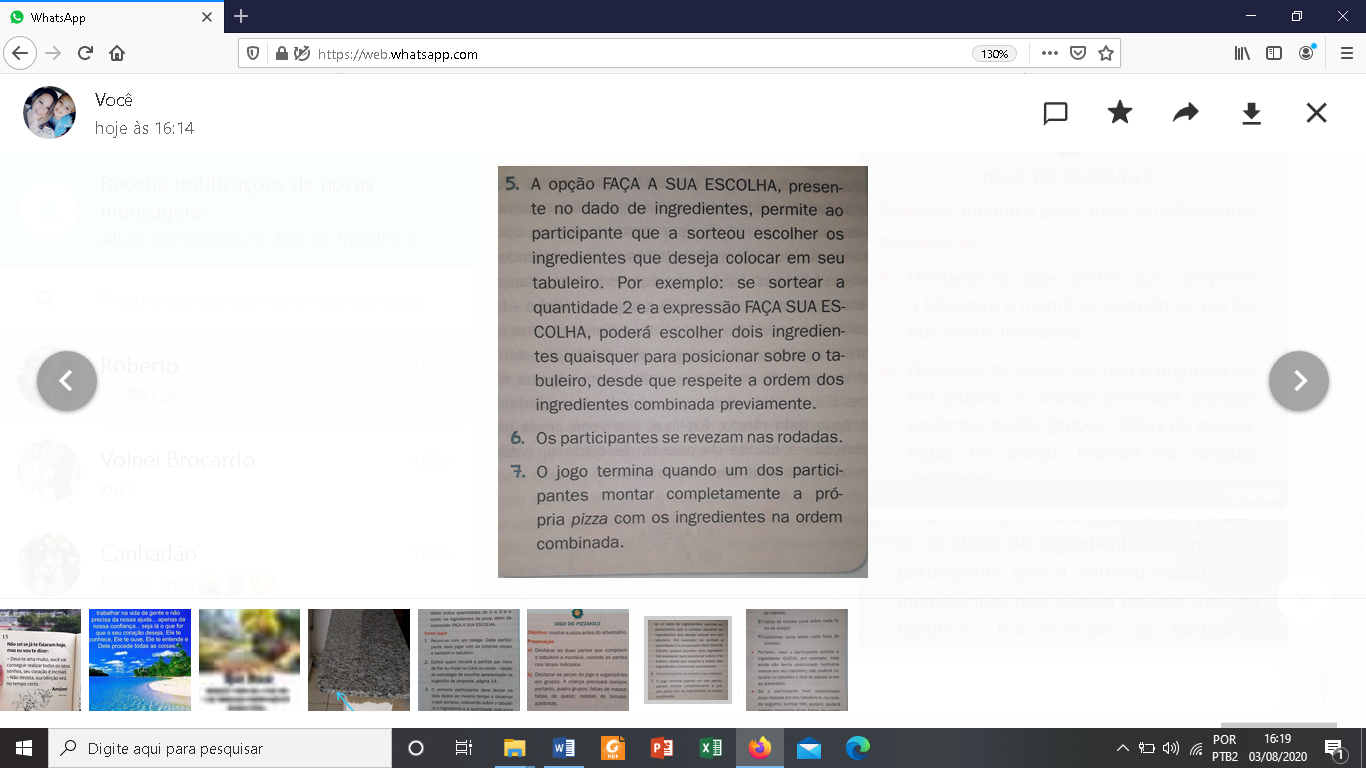 Ao terminar o jogo fazer um desenho no livro de como foi jogar o jogo do pizzaoilo._____________________________________________________________________5° ATIVIDADEPÁGINAS 22 e 23;OBJETIVOS:Criatividade;Desenvolver a atençãoCoordenação e espaço.Na página 22 a família vai ler as pistas e a criança precisa descobrir qual eletrodoméstico se trata;É esperado que a criança adivinhe que é um FOGÃO a primeira perguntinha e GELADEIRA a segunda perguntinha;A criança deve fazer o registro dessa palavra e depois representa-la com desenho;No verso da página escrever palavras que tenham as mesmas quatro letras iniciais da palavras exemplo: GELADO, GELAR, GELADINHO, GELADOR.Na página 23 vamos falar de alimentos que podem ser consumidos, crus, frito, assado e cozidos;No livro a criança deve colar figuras de alimentos que podem ser consumidos crus, cozidos, fritos, assados cada um no seu devido lugar, caso a criança não consiga figuras podem ser feitos desenhos;Depois de colar ou desenhar os alimentos, devem ser escrito os nomes das mesmas.______________________________________________________________________6° ATIVIDADEPÁGINAS 24 e 25;OBJETIVOS:Desenvolver a atenção;Estimular a criatividade e imaginação;Coordenação de espaço.Na página 24 vamos falar mais um pouco sobre a importância do fogo, que antigamente na pré-história o fogo era um buraco na terra, onde ficava protegido por pedras. Vamos conversar que nos dias de hoje nas cidades são poucas as pessoas que usam fogão a lenha;Se você não tem fogão a lenha em casa mostrar para a criança o que é um fogão a lenha que está na página 24;Depois pedir para a criança desenhar no verso da página do livro qual eletrodoméstico é utilizado para a preparação de alimentos em sua casa;Na página 25 vamos tentar adivinhar qual prato está falando;Ele é feito com a ajuda da queima de carvão, após descobrir destacar do material de apoio as letrinhas para compor a palavra deste prato tipicamente da região gaúcha que é o CHURRASCO; Logo em seguida desenhar o churrasco em cima do prato que está na página 25 como você imagina que seja e com que acompanhamento podemos fazer o churrasco.BONS ESTUDOS!!!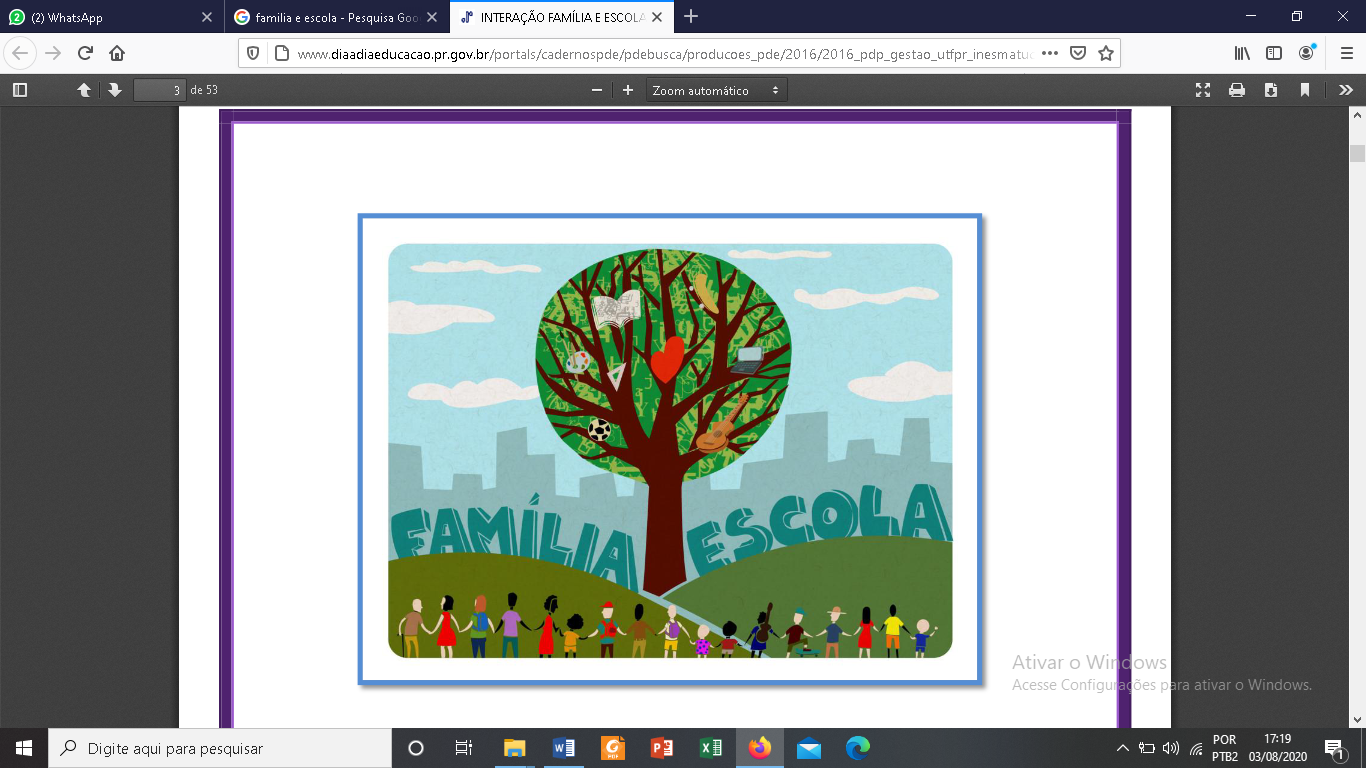 